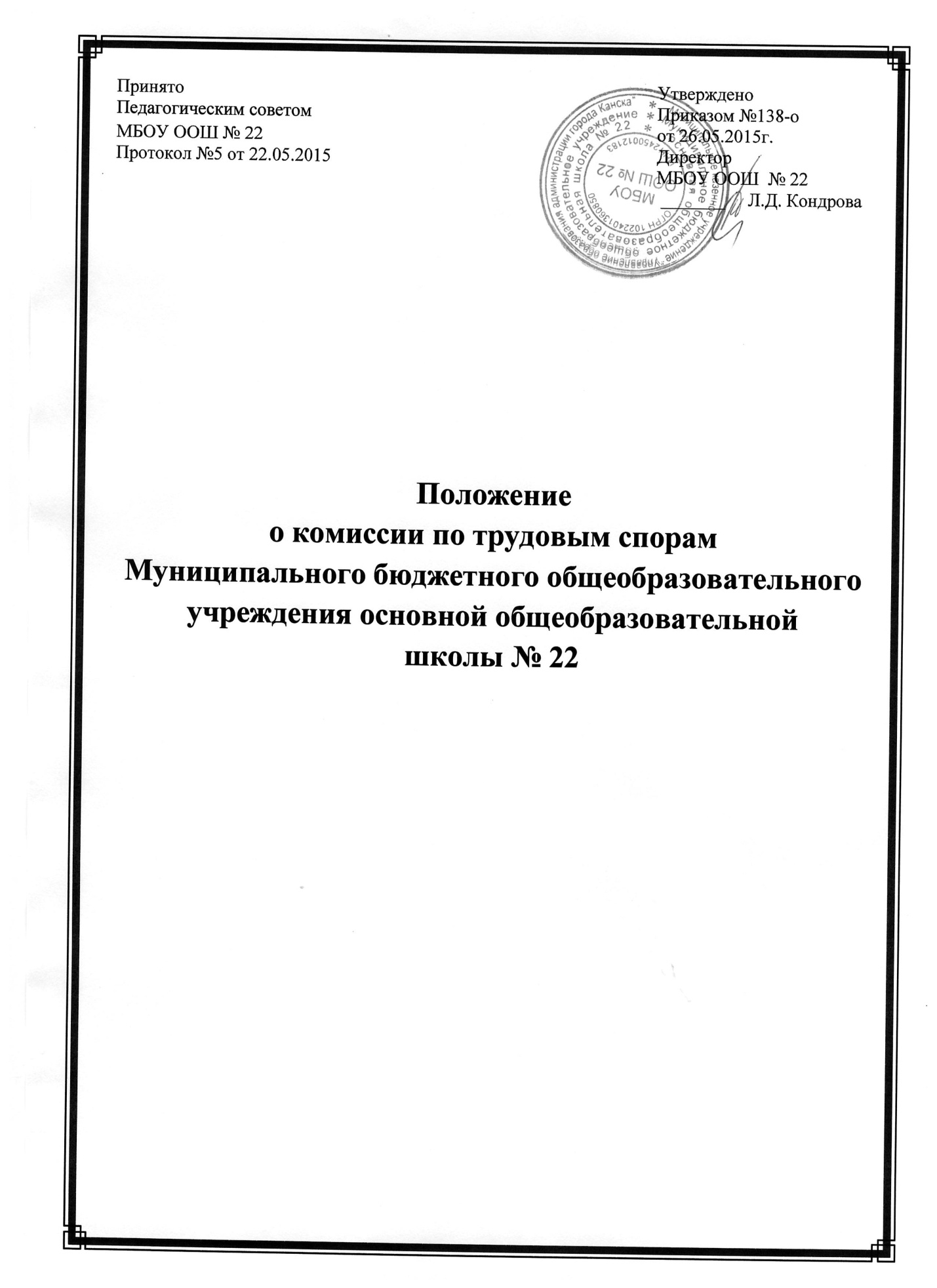 ПОЛОЖЕНИЕ о  комиссии по трудовым спорам в Муниципальном бюджетном общеобразовательном учрежденииосновной общеобразовательной школе № 22Настоящее Положение определяет компенсацию, порядок формирования и работ КТС в соответствии с законодательством.1. КТС рассматривает индивидуальные трудовые споры, возникшие между работниками и администрацией школы по вопросам применения законодательных и иных нормативных актов о труде, а также условий трудового договора, если работник не урегулировал разногласия при непосредственных переговорах с администрацией. КТС является первичным органом по рассмотрению трудовых споров, за исключением тех, по которым законодательством установлен иной порядок их рассмотрения.2. КТС избирается общим собранием коллектива  МБОУ ООШ №22.Избранные в состав комиссии считаются кандидатуры получившие большинство голосов, и за которых проголосовало более половины участвующих на собрании. При выбытии члена КТС взамен в том же порядке избирается другой.Заявления работников подлежат обязательной регистрации в журнале, в котором отмечается ход рассмотрения споров и их исполнение. Журнал заполняется по форме, прилагаемой к настоящему Положению.	4. Работник может обратиться в КТС в трёхмесячный срок со дня, когда узнал или должен был узнать о нарушении своего права.	5.  В случае отпуска по уважительным причинам этого спора, КТС может его восстановить и разрешить спор по существу.	6.  КТС обязан рассмотреть трудовой спор в 10-дневный срок со дня подачи заявления. О времени рассмотрения КТС извещает заблаговременно работника и администрацию.Спор рассматривается в присутствии работника подавшего заявление и представителя администрации. Рассмотрение спора в отсутствии работника допускается лишь по его письменному заявлению.	7.  В случае вторичной неявки работника без уважительных причин КТС может вынести решение о снятии данного заявления с рассмотрения. В этом случае работник имеет право подать заявление повторно.	8. В случае неявки работника на заседание комиссии рассмотрение его заявления откладывается, о чём работник и администрация должны быть извещены.	9. КТС имеет право вызывать на заседание свидетелей, приглашать специалистов, представителей профсоюзов.10. Председатели профсоюзов могут выступать в КТС в интересах работника по его просьбе, а также по собственной инициативе.11. По требованию КТС администрация обязана представить все необходимые документы и расчеты.12. В начале заседания КТС работник вправе заявить мотивированный отвод любому члену комиссии.13. Вопрос об удовлетворении отвода решается комиссией. В этом случае рассмотрение заявления работника может быть перенесено на другое время.14. Заседание КТС считается правомочным, если на нём присутствует не менее половины избранных в её состав членов.15. Решение КТС принимается большинством голосов присутствующих на заседании членов комиссии.16. На заседании КТС ведётся протокол, в котором отмечается дата заседания, состав присутствующих членов комиссии, содержание участников заседания, результаты голосования, краткое содержание принятого решения.17. Принятое КТС решение должно содержать указание на дату заседания, результаты голосования, правовое обоснование и содержание решения. Решение КТС подписывается председательствующим на заседании, секретарём и заверяется печатью.18. Член КТС не согласный с решением большинства, обязан подписать протокол заседания комиссии, но вправе изложить в нём особое мнение.19. Копия решения КТС вручается работнику и администрации в 3-х-дневный срок со дня принятия решения. О дате получения им копий, делается отметка (расписка) в журнале.20. Если КТС в установленный 10-дневный срок не рассмотрела трудовой спор, работник вправе обратиться в городской суд, кроме случаев, когда рассмотрение не состоялось из-за отсутствия работника или необходимости дополнительной проверки.21. Решение КТС может быть обжаловано работником или администрацией в городском суде в 10 дневной срок со дня вручения им копий решения комиссии.22. Решение комиссии о восстановлении на работу, незаконно переведённого работника на другую работу, подлежит немедленному исполнению.23. В случае не выполнения администрацией решения КТС в установленный срок работнику выдается удостоверение, имеющее силу исполнительного листа по прилагаемой к настоящему положению форме. Удостоверение не выдается, если работник или администрация обратились в установленный срок с заявлением о разрешении трудового спора в Городской  Суд.24. На основании удостоверения выданного КТС и предъявленного не позднее 3-х месячного срока со дня его получения в городской суд. Решение комиссии приводит в исполнение в принудительном порядке судебный исполнитель.25. В случае пропуска работником установленного 3-х-месячного срока по уважительным причинам КТС выдавшее удостоверение, может восстановить этот срок, рассмотрев заявление работника на своем заседании.Образец:Решение комиссии по трудовым спорам(наименование учреждения)«	»	20___.Рассмотрев заявление	(Ф.И.О. работника)о	 комиссия решила на основании(краткое содержание требования работника)(наименование актов с указанием даты их принятия и пунктов, статей),(краткое содержание решения: удовлетворить требования работника, выплатить ему конкретную сумму и т.п.).М.П.	Председатель КТС	\Ф.И.О.\Секретарь КТС    	\Ф.И.О.\